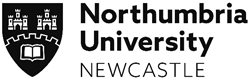 STUDENT EXPENSES CLAIM FORMTo Be Used for All Student Travel Expenditure to be ReclaimedThis is a MyForms managed template
​​​​​​​Please upload your completed form and any supporting information at northumbria.ac.uk/myformsSTUDENT EXPENSES CLAIM FORMTo Be Used for All Student Travel Expenditure to be ReclaimedThis is a MyForms managed template
​​​​​​​Please upload your completed form and any supporting information at northumbria.ac.uk/myformsSTUDENT EXPENSES CLAIM FORMTo Be Used for All Student Travel Expenditure to be ReclaimedThis is a MyForms managed template
​​​​​​​Please upload your completed form and any supporting information at northumbria.ac.uk/myformsSTUDENT EXPENSES CLAIM FORMTo Be Used for All Student Travel Expenditure to be ReclaimedThis is a MyForms managed template
​​​​​​​Please upload your completed form and any supporting information at northumbria.ac.uk/myformsSTUDENT EXPENSES CLAIM FORMTo Be Used for All Student Travel Expenditure to be ReclaimedThis is a MyForms managed template
​​​​​​​Please upload your completed form and any supporting information at northumbria.ac.uk/myformsSTUDENT EXPENSES CLAIM FORMTo Be Used for All Student Travel Expenditure to be ReclaimedThis is a MyForms managed template
​​​​​​​Please upload your completed form and any supporting information at northumbria.ac.uk/myformsSTUDENT EXPENSES CLAIM FORMTo Be Used for All Student Travel Expenditure to be ReclaimedThis is a MyForms managed template
​​​​​​​Please upload your completed form and any supporting information at northumbria.ac.uk/myformsSTUDENT EXPENSES CLAIM FORMTo Be Used for All Student Travel Expenditure to be ReclaimedThis is a MyForms managed template
​​​​​​​Please upload your completed form and any supporting information at northumbria.ac.uk/myformsSTUDENT EXPENSES CLAIM FORMTo Be Used for All Student Travel Expenditure to be ReclaimedThis is a MyForms managed template
​​​​​​​Please upload your completed form and any supporting information at northumbria.ac.uk/myformsSTUDENT EXPENSES CLAIM FORMTo Be Used for All Student Travel Expenditure to be ReclaimedThis is a MyForms managed template
​​​​​​​Please upload your completed form and any supporting information at northumbria.ac.uk/myformsSTUDENT EXPENSES CLAIM FORMTo Be Used for All Student Travel Expenditure to be ReclaimedThis is a MyForms managed template
​​​​​​​Please upload your completed form and any supporting information at northumbria.ac.uk/myformsSTUDENT DETAILSSTUDENT DETAILSSTUDENT DETAILSSTUDENT DETAILSSTUDENT DETAILSSTUDENT DETAILSSTUDENT DETAILSSTUDENT DETAILSSTUDENT DETAILSSTUDENT DETAILSSTUDENT DETAILSFull NameFull NameStudent ID Number (mandatory)Student ID Number (mandatory)AddressAddressCourseCourseBranchBranchIntakeIntakeTelephone NumberTelephone NumberEmail AddressEmail AddressReason for and Dates of VisitReason for and Dates of VisitBank Sort Code (mandatory)Bank Sort Code (mandatory)Bank Account Number (mandatory)Bank Account Number (mandatory)EXPENSES CLAIMEDEXPENSES CLAIMEDEXPENSES CLAIMEDEXPENSES CLAIMEDEXPENSES CLAIMEDEXPENSES CLAIMEDEXPENSES CLAIMEDEXPENSES CLAIMEDEXPENSES CLAIMEDEXPENSES CLAIMED£Training Course Fees (give details): Training Course Fees (give details): Student Mileage (normal rate is 45p per mile)Student Mileage (normal rate is 45p per mile)miles @miles @p per mileStudent Mileage (normal rate is 45p per mile)Student Mileage (normal rate is 45p per mile)miles @miles @p per mileTRAVEL DETAILSTRAVEL DETAILSTRAVEL DETAILSTRAVEL DETAILSTRAVEL DETAILSTRAVEL DETAILSTRAVEL DETAILSTRAVEL DETAILSTRAVEL DETAILSTRAVEL DETAILSTRAVEL DETAILSDateFromFromToToToToType(Rail/Taxi etc)Type(Rail/Taxi etc)Type(Rail/Taxi etc)OTHER EXPENDITUREOTHER EXPENDITUREOTHER EXPENDITUREOTHER EXPENDITUREOTHER EXPENDITUREOTHER EXPENDITUREOTHER EXPENDITUREOTHER EXPENDITUREOTHER EXPENDITUREOTHER EXPENDITUREOTHER EXPENDITURETOTAL EXPENSES CLAIMEDTOTAL EXPENSES CLAIMEDTOTAL EXPENSES CLAIMEDTOTAL EXPENSES CLAIMEDTOTAL EXPENSES CLAIMEDTOTAL EXPENSES CLAIMEDTOTAL EXPENSES CLAIMEDTOTAL EXPENSES CLAIMEDTOTAL EXPENSES CLAIMEDTOTAL EXPENSES CLAIMEDAUTHORISATIONAUTHORISATIONAUTHORISATIONAUTHORISATIONAUTHORISATIONAUTHORISATIONAUTHORISATIONAUTHORISATIONAUTHORISATIONAUTHORISATIONAUTHORISATIONWritten signatures are no longer required. Submission of this form through MyForms indicates your confirmation that all expenses claimed were actually and necessarily incurred whilst on authorised University business and have attached receipts for all items except mileageWritten signatures are no longer required. Submission of this form through MyForms indicates your confirmation that all expenses claimed were actually and necessarily incurred whilst on authorised University business and have attached receipts for all items except mileageWritten signatures are no longer required. Submission of this form through MyForms indicates your confirmation that all expenses claimed were actually and necessarily incurred whilst on authorised University business and have attached receipts for all items except mileageWritten signatures are no longer required. Submission of this form through MyForms indicates your confirmation that all expenses claimed were actually and necessarily incurred whilst on authorised University business and have attached receipts for all items except mileageWritten signatures are no longer required. Submission of this form through MyForms indicates your confirmation that all expenses claimed were actually and necessarily incurred whilst on authorised University business and have attached receipts for all items except mileageWritten signatures are no longer required. Submission of this form through MyForms indicates your confirmation that all expenses claimed were actually and necessarily incurred whilst on authorised University business and have attached receipts for all items except mileageWritten signatures are no longer required. Submission of this form through MyForms indicates your confirmation that all expenses claimed were actually and necessarily incurred whilst on authorised University business and have attached receipts for all items except mileageWritten signatures are no longer required. Submission of this form through MyForms indicates your confirmation that all expenses claimed were actually and necessarily incurred whilst on authorised University business and have attached receipts for all items except mileageWritten signatures are no longer required. Submission of this form through MyForms indicates your confirmation that all expenses claimed were actually and necessarily incurred whilst on authorised University business and have attached receipts for all items except mileageWritten signatures are no longer required. Submission of this form through MyForms indicates your confirmation that all expenses claimed were actually and necessarily incurred whilst on authorised University business and have attached receipts for all items except mileageWritten signatures are no longer required. Submission of this form through MyForms indicates your confirmation that all expenses claimed were actually and necessarily incurred whilst on authorised University business and have attached receipts for all items except mileageCHARGING DETAILS CHARGING DETAILS Cost CentreCost CentreInternal OrderInternal OrderInternal Order